Sukienki Gatta - poczuj się elegancko i kobiecoZaczęła się wiosna, pojawia się coraz więcej ciepłych, słonecznych dni. Warto zadbać, aby w tym czasie w naszej garderobie nie zabrakło lekkich, wygodnych sukienek, które pozwolą nam wyglądać atrakcyjnie i kobieco. Sukienki Gatta to propozycja, która bez wątpienia przypadnie do gustu wielu kobiet.Gatta - o firmieGatta to znana, polska marka odzieżowa, która oferuje wysokiej jakości odzież i bieliznę dla kobiet. Jest to firma, której produkty tworzone są z doskonałej jakości materiałów oraz z wykorzystaniem zaawansowanych technologii. Gatta podąża za aktualnymi trendami i oferuje szeroki wybór odzieży dopasowanej do wciąż zmieniających się potrzeb kobiet. W ofercie firmy można znaleźć wiele produktów dopasowanych do aktualnej pory roku. Doskonałym przykładem są sukienki Gatta, które idealnie sprawdzą się podczas wiosennych i letnich dni.Sukienki GattaSukienki Gatta są lekkie i bardzo wygodne. Posiadają one luźny krój, który jednocześnie jest bardzo kobiecy i elegancki. Wyróżnia je dekolt zdobiony subtelną kokardą z troczkami posiadającymi srebrne zakończenia oraz falbanka, która stanowi dodatkową ozdobę. Jest to model, która doskonale sprawdzi się zarówno na co dzień, jak również na inne, wyjątkowe okazje. Znajdziesz go w naszym sklepie internetowym w atrakcyjnej cenie.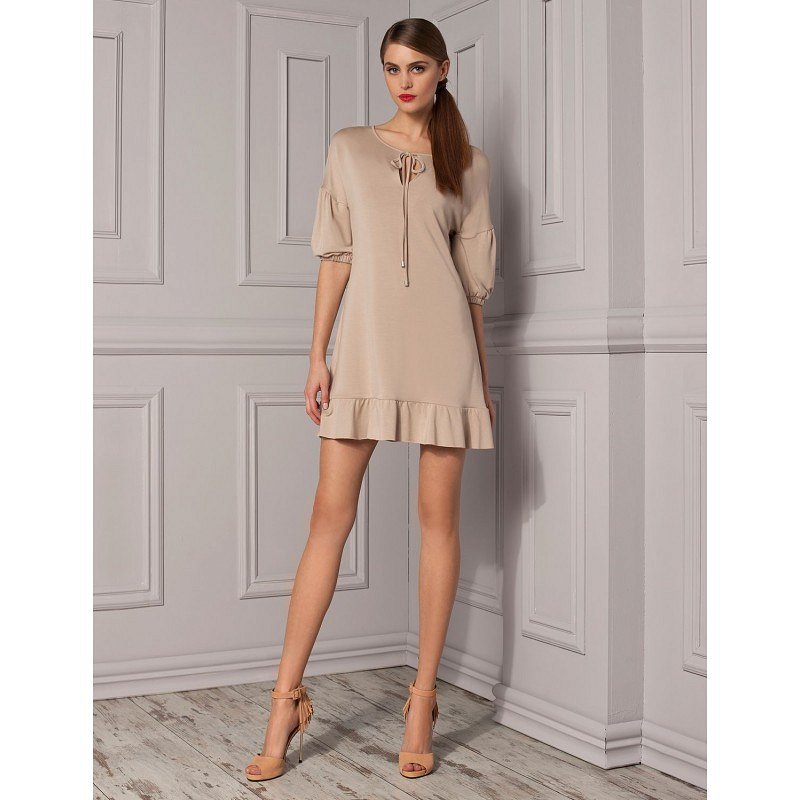 Sprawdź: sukienki Gatta!